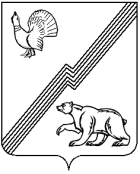 АДМИНИСТРАЦИЯ ГОРОДА ЮГОРСКАХанты-Мансийского автономного округа - ЮгрыПОСТАНОВЛЕНИЕ проектО внесении изменений в постановлениеадминистрации города Югорска от 26.01.2023 № 97-п «Об утвержденииадминистративного регламентапредоставления муниципальнойуслуги «Присвоение спортивных разрядов»В соответствии с Федеральным законом от 27.07.2010 № 210-ФЗ «Об организации предоставления государственных и муниципальных услуг», Уставом  города Югорска, в целях приведения муниципального нормативного правового акта в соответствие с действующим законодательством:1. Внести в приложение к постановлению администрации города Югорска от 26.01.2023 № 97-п «Об утверждении административного регламента предоставления муниципальной услуги «Присвоение спортивных разрядов»  (с изменениями от 27.03.2024 № 494-п) следующие изменения:1.1. Подпункты «б», «в», «г» подпункта 2 пункта 2.11 признать утратившими силу.1.2. В пункте 2.16 слова «и подпунктах «б», «в» подпункта 2» исключить.1.3. В пункте 2.17 слова «, подпункте «г» подпункта 2» исключить.1.4. В пункте 2.36:1.4.1. Подпункт 3 изложить в следующей редакции:«3) xls, xlsx, ods – для документов, содержащих расчеты;»;1.4.2. Дополнить подпунктом 6 следующего содержания:«6) pdf, jpg, jpeg, png, bmp, tiff – для документов с текстовым содержанием, в том числе включающих формулы и (или) графические изображения (за исключением документов, указанных в подпункте 3 настоящего пункта), а также документов с графическим содержанием.».1.5. В приложениях 1, 3 к административному регламенту слова «квалификационной комиссией» заменить на слова «аттестационной комиссией».2.  Опубликовать настоящее постановление в официальном сетевом издании города Югорска и разместить на официальном сайте органов местного самоуправления города Югорска.3. Настоящее постановление вступает в силу после его официального опубликования.Проект муниципального нормативного правового акта коррупциогенных факторов не содержит.            УСП	__________	   А.Д. Трифонова Проект МНПА размещен на независимую антикоррупционную экспертизу с 11.03.2024  по 18.03.2024  заместитель начальника управления социальной политики А.В. Шубин Рассылка: УСП, ДЭРиПУ,  ОДИАО, УВПиОС, Гарант, Консультант+ПОЯСНИТЕЛЬНАЯ ЗАПИСКАк проекту постановления администрации города Югорска«О внесении изменений в постановление администрации города Югорска от26.01.2023 № 97-п «Об утверждении административного регламентапредоставления муниципальной услуги «Присвоение спортивных разрядов»	Разработка проекта административного регламента выполнена управлением социальной политики администрации города Югорска.	Проект постановления администрации города Югорска разработан в соответствии с: 	- Федеральным законом от 27.07.2010 № 210-ФЗ «Об организации предоставления государственных и муниципальных услуг»;-  Федеральным законом от 04.12.2007 N 329-ФЗ «О физической культуре и спорте в Российской Федерации».На основании требований статьи 13 Федерального закона от 27.07.2010            № 210-ФЗ «Об организации предоставления государственных и муниципальных услуг» проект документа был размещен на сайте администрации города Югорска для прохождения независимой экспертизы с  25.06.2024. Каких- либо замечаний и предложений к проекту административного регламента не поступило.В соответствии с пунктом 1.11 Порядка проведения оценки регулирующего воздействия проектов муниципальных нормативных правовых актов города Югорска, экспертизы и оценки фактического воздействия принятых муниципальных нормативных правовых актов города Югорска, затрагивающих вопросы осуществления предпринимательской и инвестиционной деятельности, утвержденного постановлением администрации города Югорска от 29.12.2020 № 2019 проект муниципального нормативного правового акта  не подлежит оценке  регулирующего воздействия._____________________2024А.В. Шубинот [Дата документа]№ [Номер документа]Глава города Югорска        ДОКУМЕНТ ПОДПИСАН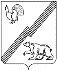          ЭЛЕКТРОННОЙ ПОДПИСЬЮСертификат  [Номер сертификата 1]Владелец [Владелец сертификата 1]Действителен с [ДатаС 1] по [ДатаПо 1]А.Ю. Харлов